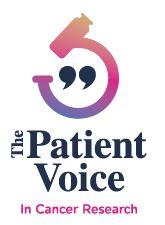 PVCR Application Form for Cancer ResearchersRequiring Patient Input to Research-Facilitating a two way dialogue-This form is a word document and may be filled in on your computer and emailed to us or may be printed, filled out in ink and posted. Please send the completed application form via email to patientvoicecancer@ucd.ie or post to Elaine Quinn, Patient Voice in Cancer Research (PVCR), UCD Conway Institute, University College Dublin, Belfield, Dublin 4. If you require further information, please contact a PVCR team member on (01) 7166809.The Patient Voice in Cancer Research (PVCR), is an initiative to actively engage cancer patients, cancer researchers and other interested parties (patient advocates, families, carers and health care professionals, policy makers and those with an interest in cancer research) in discussions and decision making processes which positively impact on cancer research, cancer treatment and outcomes for patients.  If your research/event would benefit patients directly and contribute to the growth of this initiative, we would be happy to hear from you. Please fill out the application form below.On receipt of your application, it will be reviewed by the PVCR management committee and we will contact you within a week of its decision regarding your request for engagement with PVCR members. Please note that additional information may be requested and a minimum time of 4 weeks is required for application review and approval.Personal contact details1a. Name 1b. Email address1c. County/Town of residenceOutline and impact of the research projectWhat are the potential benefits to participants taking part in this research?         4. Participants Role       5. Expenses and time commitmentDeclarationThe PVCR requires that on completion of participant involvement, applicants submit a short one page report on how the PVCR involvement has impacted on them and their research and what potential impact this has had for participants and patients.  For our reporting procedures, we ask that PVCR is acknowledged for their participation with the following wording:-‘We would like to acknowledge the support given to this application (specify grant, questionnaire etc) by the Patient Voice in Cancer Research (PVCR)’ - insert PVCR logo. We also require that all our applicant researchers give written feedback on the research they have engaged with PVCR members on within 3 months of completion of participant involvement and that all PVCR participants are thanked and acknowledged for their contribution by email/letter. I accept these conditions and declare that the information that I have given is, to the best of my knowledge or belief, true and complete. Signature:   _____________________________________________________Date:      _________________________________________________________